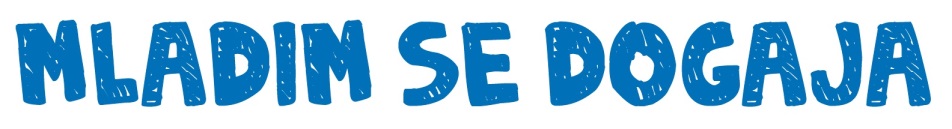 Na Srednji šoli Izola bo oktober podjetniško obarvan. V okviru projekta Mladim se dogaja se bodo izvajale  podjetniške delavnice in vikend podjetniških aktivnosti. Program delavnic je namenjen spodbujanju mladih k razvoju lastne kariere v smislu spoznavanja podjetništva, iskanju  podjetniških priložnosti in razvoju poslovnih modelov. Pri tem bodo predstavljena in podana najnovejša in najbolj prodorna znanja s področja podjetništva. Obiskali nas bodo podjetniki in nam predstavili svojo podjetniško pot. Vikend aktivnosti bo povezan z morjem in obiskom enega najlepših mest. Ogledali si bomo Benetke in obiskali veliko potniško križarko, kjer nas bodo pogostili s kosilom. Vikend se bo nadaljeval s predstavitvijo podjetniških idej in razglasitvijo zmagovalcev. Podjetniške delavnice bodo potekale štiri popoldneve v oktobru (4.10., 5.10., 11.10. in 12.10 med 12.15 h in 16.15 h), dijaki bodo predčasno zaključili s poukom, sledile bodo podjetniške delavnice. Podjetniški vikend se bo izvajal v nedeljo 15.10. (ogled Benetk in križarke) ter v ponedeljek 16. in v sredo 18. oktobra. Dijaki bodo v ponedeljek in sredo opravičeni pouka.Program Mladim se dogaja je brezplačen in namenjen vsem, ki si želijo novega znanja, imajo zanimive ideje in si želijo uresničiti svoje sanje. 